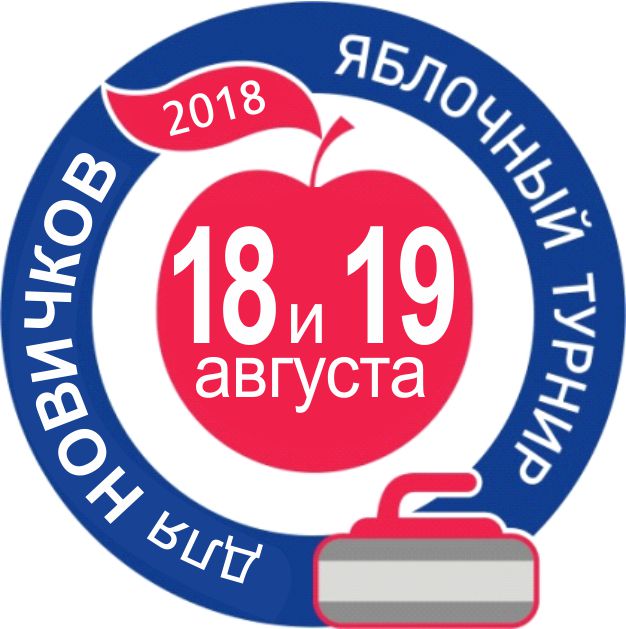 ЗАЯВКА НА УЧАСТИЕЯБЛОЧНЫЙ ТУРНИР 2018для НОВИЧКОВ «____» _____________ 2018 г.	__________________(подпись)Название командыГородФИО скипа, телФИО вице-скипаУчастник командыУчастник командыУчастник командыУчастник командыУчастник командыУчастник команды